Конспект НОД по лепке Тема: «Труд людей весной».Цель: Продолжать знакомить с правилами личной гигиены и безопасностью труда при работе с пластилином, с материалами, инструментами и приспособлениями для лепки, организацией рабочего места; знакомство с простыми приёмами лепки , развитие глазомера, воображения, творчества, смекалки.Задачи:1) Формировать умение лепить с натуры знакомые предметы (фрукты, овощи, цветы). Формировать умение лепить с натуры, передавая их характер и особенность.2) Закреплять приемы лепки : сплющивание, скатывание, вытягивание, вдавливание.3) Развивать мелкую моторику рук, глазомер
4) Закреплять навыки аккуратной лепки (не разбрасывать пластилин, не пачкать одежду) .Оборудование: Картинки с изображениями овощей,фруктов,цветов, примеры работ (слепленные) . Пластилин, стеки, подкладная доска, влажная салфетка, муляжи овощей.Индивидуальная работа:Показать ребенку приемы работы с куском пластилинаПомочь ребенку при затрудненииI Организационный момент.Приветствие:"К солнышку руки мы потянули,Лучик мы взяли и к сердцу прижали,Мы улыбнулись, другу луч дали,Здравствуй, мы тебя ждали!"II Введение в тему. (отгадывание загадки)Если снег повсюду тает,День становится длинней,Если всё зазеленелоИ в полях звенит ручей,Если солнце ярче светит,Если птицам не до сна,Если стал теплее ветер,Значит, к нам пришла….Ребёнок: Весна.Взрослый: А по каким признакам ты знаешь, что сейчас весна?Ребёнок: Снег растаял и лёд, солнце чаще светит, теплее стало на улице, почки на деревьях стали появляться, птицы прилетели.Взрослый: Правильно. Ты сказал, птицы прилетели. А для чего они вернулись домой?Ребёнок: Найти себе дом или свить гнездо. Вывести птенцов.Взрослый: Да, верно. С приходом весны у природы и у животных появилось много дел и забот. Природа проснулась после зимы, впитывает себя больше влаги и солнечного света, чтобы скорей появилась травка, листочки на деревьях, цветы. Все животные сейчас заняты тем, что им нужно обзавестись потомством, многому их научить и вырастить до прихода зимы. А какие заботы появились у людей с приходом весны?Ребёнок: Навести порядок в парках, садах и школах, под окнами, на даче.Взрослый: Молодец, всё верно сказал. А «навести порядок» на улице, это как?Ребёнок: Убрать старую листву и траву, ветки и палки, собрать весь мусор, побелить деревья, повесить скворечники для птиц, посадить семена и рассаду.Взрослый: Правильно. Чтобы приятней было нашим глазам, мы все стараемся наводить порядок не только дома, но и на улице. И каждый это делает по-своему. А люди, у которых есть дачи, с приходом весны спешат скорей там убраться и посадить новый урожай, ведь чтоб собрать хороший урожай осенью, весной надо хорошо потрудиться.Взрослый: Давай немного разомнёмся.         Физминутка«На лужайке поутру».На лужайке поутруМы затеяли игру.Я - подснежник, ты - вьюнок,Становитесь в наш венок.Раз, два, три, четыре,Раздвигайте круг по шире.А теперь мы ручейки,Побежим вперегонки.Прямо к озеру спешим,Станет озеро большим.Становитесь в круг опять -Будем в солнышко играть.Мы – весёлые лучи,Мы – резвы и горячи.Взрослый: Молодец. Немного размялись, можно продолжать беседу о труде людей с приходом весны.
Взрослый: А что сажают люди в огородах?Правильно, а фрукты тогда где поспевают?Ребёнок: В саду.Взрослый: Молодец. А чтобы украсить свои участки, люди сажают…Верно! А цветы сажают в огороде или в саду?Ребёнок: На клумбах, в цветнике.Взрослый: Молодец! Мы с тобой познакомились с домашними птицами и животными и создали вместе ферму. Но для полноценности нам явно не хватает там чего то. Чего же?Ребёнок: Огорода, сада, цветника.Взрослый: Поэтому предлагаю тебе сегодня дополнить нашу ферму, а сделаем мы это всё - из пластилина.Взрослый: А теперь подходи к столу.Ребёнок садится за стол.Взрослый: Прежде чем мы приступим к работе, давай разомнём наши пальчики.Пальчиковая гимнастика «Колобок»- «Лепим вместе колобка,Месим тесто мы слегка.А потом его катаем,На окошечко сажаем.Он с окошка прыг, прыг-скок,Укатился в лес, дружок».Повторить 2 раза.Взрослый: Теперь твои ручки и пальчики готовы к работе. Как ты уже догадался, мы с тобой будем лепить овощи для огорода.Взрослый: А вот какие овощи, отгадай загадки.Над землёй зелёный хвост,Под землёю красный нос.Зайчик уплетает ловко.Как зовут её?.(Морковка)Кто любит борщ и винегрет,Грустит, когда её в нём нет.На грядке под землёй растёт –В народе ей всегда почёт.(Свекла)Взрослый показывает наглядный пример слепленных овощей.Взрослый: Ты можешь выбрать и лепить фруктовые деревья.Слушай внимательно загадки.Круглое, румяное,Я расту на ветке.Любят меня взрослые,И маленькие детки.(Яблоки)Взрослый: Словно лампочки на ветках,В ряд на дереве висят,Жёлтым, красным своим светом,Наш притягивают взгляд!Взрослый показывает наглядный пример слепленных фруктов.Взрослый: Ты можешь выбрать и лепить цветы.Вот твои загадки.Стоит в саду кудряшка -Белая рубашка,Сердечко золотое.Что это такое?(Ромашка)В огороде, на дорожке,под моим окошком,Расцвело сегодня солнце,на высокой ножке.(Подсолнух)На столе лежит макет цветов из картона для техники "размазывание", но ребёнок может, как и воспользоваться макетом, так и слепить цветок самостоятельно.Взрослый: Молодец. Вспомни, правила работы с пластилином и можешь приступать.Ребёнок рассматривает картинки и готовые примеры работ, приступает к лепке.Взрослый подсказывает и помогает при необходимости.III Итоговая часть.Взрослый: Ты сегодня славно потрудился, теперь, как ты думаешь, на нашей «ферме» есть всё необходимое?- Давай похлопаем себе!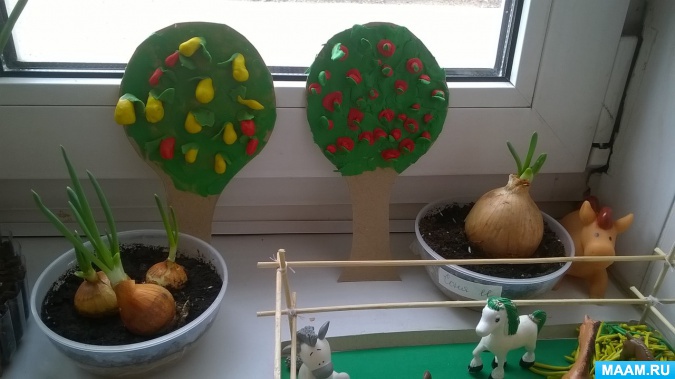 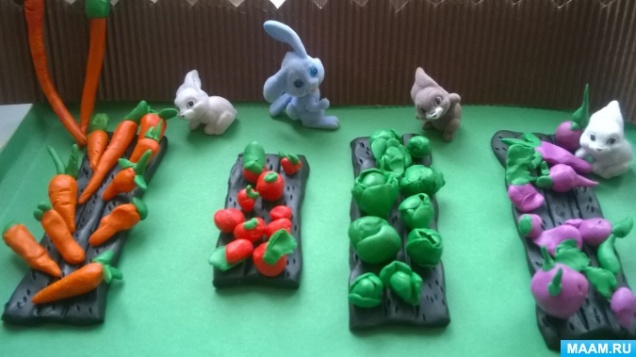 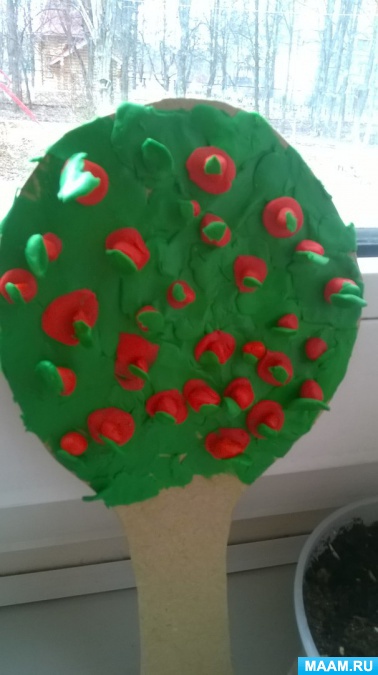 